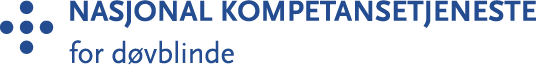 Nyhetsbrev nr. 8 2022Kjære følger,Kalenderen viser allerede slutten av oktober, tiden går som kjent fort. Det gjelder å fylle den med best mulig innhold. Flere interessante arrangementer står nærmest i kø akkurat nå. Allerede i morgen er det duket for Statpeds årlige SPOT-konferanse, mens et par uker senere vil de ferskeste funnen i The Tactile Transition Project bli presentert på et åpent webinar. Dette forskningsprosjektet har vekt på taktilsansen og det sensoriske prosesseringssystemet for dem med ervervet døvblindhet.God tirsdag ettermiddag!Følg oss på Facebook, Instagram, Twitter og YouTube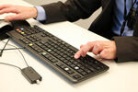 Webinar med ferske funnThe Tactile Transition Project er et forskingssamarbeid om taktilsansen og det sensoriske prosesseringssystemet for dem med ervervet døvblindhet. 9. november presenteres de første resultatene fra dette prosjektet. 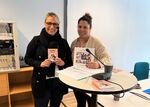 Temakurs om hørselSiw Knutstad og Sandra Ochoa, begge seniorrådgivere ved Statped, bidro med kompetanse om hørsel på Hurdal syn- og mestringssenter. 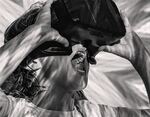 26-27. OKTOBER PÅ THE QUBE, GARDERMOENSPOT ONSPOT konferansen i oktober handler om «Tilgjengelig teknologi -for mulighet og mangfold.» SPOT er Statpeds årlige konferanse om teknologi og spesialpedagogikk. 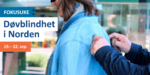 ENGLISH SUMMARY FURTHER DOWNÅ delta og deleI uke 38 er det nordisk konferanse om døvblindhet i Tampere. Vi arrangerer samtidig årets andre fokusuke. Følg våre kanaler fra 19. til 16. september.